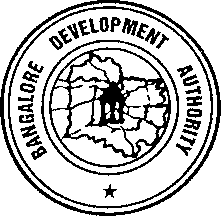 To,Commissioner Bangalore Development Authority,Bengaluru – 560020.The following information / documents is submitted in respect of Amalgamation / Bifurcation of plot prepared as per the Zonal Regulations of Revised Master Plan (RMP - 2015) of Bangalore. Note: Any other document that supports the Amalgamation/Bifurcation proposal can be included.				File Version: 1.0 | 17.10.20221Application for (Please tick as applicable)Application for (Please tick as applicable)i Amalgamation of Site / Plot Amalgamation of Site / Plotii Bifurcation of Site / Plot Bifurcation of Site / Plot2Applicant Details:Applicant Details:iName of the Applicant / Firm:iiName of GPA Holder: (if applicable)iiiAadhar Number of the applicant / authorised signatory:ivAddress for correspondence:vEmail id:viMobile Number:viiPhone Number:3Land Details:Land Details:iProperty Id Number: (As per Property Tax Receipt)iiSite Number:iiiSurvey Number:ivLayout / Extension:vSub Layout:viVillage / Town / City:viiTaluk:viiiDistrict:4Schedule of Site / Survey number surrounding the proposed amalgamated / bifurcated land:Schedule of Site / Survey number surrounding the proposed amalgamated / bifurcated land:iEast:iiWest:iiiNorth:ivSouth:5Land use of the proposed land: (Please specify)Land use of the proposed land: (Please specify)iLand use as per Master Plan before amalgamationPlease specify Residential / Commercial / Industrial or specify if any other useSite 1Site 2Site 3Site 4iiSpecify if any other useiiiLand Use as per Master Plan 6Type of site : (Please tick the land use category)Type of site : (Please tick the land use category) Residential  Residential  Non-residential  Non-residential 7 Other requirements Other requirements iWhether the site is within the period of Lease Cum Sale Agreement (Please Tick as applicable) Yes NoiiOriginal dimension of the site  (in metres)iiiDimension of the proposed amalgamated / bifurcated site (in metres)ivAccess of proposed amalgamated / bifurcated site (in metres)vArea of proposed amalgamated / bifurcated site (in square metres)viFrontage of proposed amalgamated / bifurcated site (in metres)8Tick the Documents attached with the Application:Tick the Documents attached with the Application:i Registered documents that establish ownership 
   (Sale Deed / Gift Deed / Partition Deed / Release Deed as applicable) Registered documents that establish ownership 
   (Sale Deed / Gift Deed / Partition Deed / Release Deed as applicable)ii Encumbrance Certificate in Form No.15 / 16 (Updated) from the date of Sale Deed Encumbrance Certificate in Form No.15 / 16 (Updated) from the date of Sale Deediii Approved Layout Plan (Private layouts) Approved Layout Plan (Private layouts)iv Khata extract Khata extractv Allotment letter (If a BDA allotted site) Allotment letter (If a BDA allotted site)vi Possession Certificate (If a BDA allotted site) Possession Certificate (If a BDA allotted site)vii Recent Tax paid receipts Recent Tax paid receiptsviii Site Release Order (Site in BDA approved private layouts) Site Release Order (Site in BDA approved private layouts)ix Copy of Aadhar Card of Authorised signatory Copy of Aadhar Card of Authorised signatoryx Copy of plan duly signed by applicant and Registered Architect (06 copies) Copy of plan duly signed by applicant and Registered Architect (06 copies)xi Any other documents required by the Authority Any other documents required by the Authority9Scrutiny feeScrutiny feeFee is paid by the applicant as mentioned in the endorsement letter sent by BDA . This fee is non-refundable.Details of the Account for remittance:Name: ‘Commissioner, BDA, Bangalore’Account No. 2828201002001   CANARA BANK   IFSC Code. CNRB0002828 Payment details:Fee is paid by the applicant as mentioned in the endorsement letter sent by BDA . This fee is non-refundable.Details of the Account for remittance:Name: ‘Commissioner, BDA, Bangalore’Account No. 2828201002001   CANARA BANK   IFSC Code. CNRB0002828 Payment details: Payment receipt for Endorsement Fee is enclosed (Please tick for enclosure with Application Form)(Please enclose the Payment Receipt Challan along with this Application form) Payment receipt for Endorsement Fee is enclosed (Please tick for enclosure with Application Form)(Please enclose the Payment Receipt Challan along with this Application form)10Declaration:Declaration:I hereby declare that the above information provided in the application form above are correct.Place: Date: 	Signature:	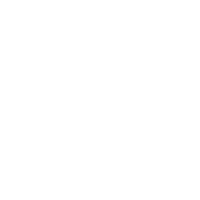 I hereby declare that the above information provided in the application form above are correct.Place: Date: 	Signature:	I hereby declare that the above information provided in the application form above are correct.Place: Date: 	Signature:	